Reservation Form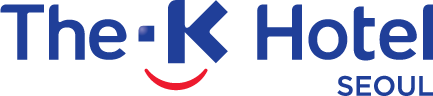 Event InformationGuest Information3. Credit Card Details 4. Room Type and Price5. Guarantee & Cancellation Policy* All policies can be kept updating according to hotel policies.* At the time of booking, a credit card is required as a guarantee for your reservation* If your booking is cancelled- Within 30 days ~ 3 daysof the arrival, there will be 30% of the total charges.- Within 3days ~ 1day of the arrival, there will be 80% of the total charges.- On arrival day or a NO SHOW, there will be 100% of the total charges.Name of EventICPT2018Period2018.10.14 ~ 2018.10.17OrganizerJJCNS & CMPUGMContact+82 2 571-8100 Ms.  Mr.First Name: First Name: Middle :Middle :Middle :Last :AddressAddressZip codeTelContactMobileFaxE-mail* Please mark which service expense are covered by Credit Card* Please mark which service expense are covered by Credit Card* Please mark which service expense are covered by Credit Card* Please mark which service expense are covered by Credit Card  ONLY for guarantee                    All charges Room Only Room & Breakfast                      Other (  )  ONLY for guarantee                    All charges Room Only Room & Breakfast                      Other (  )  ONLY for guarantee                    All charges Room Only Room & Breakfast                      Other (  )  ONLY for guarantee                    All charges Room Only Room & Breakfast                      Other (  )Card Type  Amex   Diners   Euro Card     JCB  Master VISA  Amex   Diners   Euro Card     JCB  Master VISA  Amex   Diners   Euro Card     JCB  Master VISACard No. Code* Visa/Master Card OnlyName of the CardholderExp. DateSignatureRoom typeCheck-InCheck-OutNightsNo. of RoomPAXPAXRoom typeCheck-InCheck-OutNightsNo. of RoomAdultChild* Room Rate : Business Double : \ 160,000  Deluxe Twin : \ 150,000 * Breakfast is not included(KRW 26,820 including tax &service charges)Location: Main Building 1F, Ucello(7:00AM~09:30AM)* Room Rate : Business Double : \ 160,000  Deluxe Twin : \ 150,000 * Breakfast is not included(KRW 26,820 including tax &service charges)Location: Main Building 1F, Ucello(7:00AM~09:30AM)* Room Rate : Business Double : \ 160,000  Deluxe Twin : \ 150,000 * Breakfast is not included(KRW 26,820 including tax &service charges)Location: Main Building 1F, Ucello(7:00AM~09:30AM)* Room Rate : Business Double : \ 160,000  Deluxe Twin : \ 150,000 * Breakfast is not included(KRW 26,820 including tax &service charges)Location: Main Building 1F, Ucello(7:00AM~09:30AM)* Room Rate : Business Double : \ 160,000  Deluxe Twin : \ 150,000 * Breakfast is not included(KRW 26,820 including tax &service charges)Location: Main Building 1F, Ucello(7:00AM~09:30AM)* Room Rate : Business Double : \ 160,000  Deluxe Twin : \ 150,000 * Breakfast is not included(KRW 26,820 including tax &service charges)Location: Main Building 1F, Ucello(7:00AM~09:30AM)* Room Rate : Business Double : \ 160,000  Deluxe Twin : \ 150,000 * Breakfast is not included(KRW 26,820 including tax &service charges)Location: Main Building 1F, Ucello(7:00AM~09:30AM)* Special room rates are eligible only for the attendees. * All room rates include 10% service chargeand 10% government tax. * Check-in time is 15:00 pm & Check-out is .  * Forearly check-in and late check-out, an extra charge would be added according to hotel regulations.  (Upto 3 hours 30%, 3 to 6hours 50%, after 6 hours 100% of room charge)* Other facilities: Italian, Japanese & Buffet restaurants, Bar, Bakery, Coffee shop, Theater, Golf range, Sauna, Hair Salon, Convenience store, Souvenir shop ‘Zen’* Special room rates are eligible only for the attendees. * All room rates include 10% service chargeand 10% government tax. * Check-in time is 15:00 pm & Check-out is .  * Forearly check-in and late check-out, an extra charge would be added according to hotel regulations.  (Upto 3 hours 30%, 3 to 6hours 50%, after 6 hours 100% of room charge)* Other facilities: Italian, Japanese & Buffet restaurants, Bar, Bakery, Coffee shop, Theater, Golf range, Sauna, Hair Salon, Convenience store, Souvenir shop ‘Zen’* Special room rates are eligible only for the attendees. * All room rates include 10% service chargeand 10% government tax. * Check-in time is 15:00 pm & Check-out is .  * Forearly check-in and late check-out, an extra charge would be added according to hotel regulations.  (Upto 3 hours 30%, 3 to 6hours 50%, after 6 hours 100% of room charge)* Other facilities: Italian, Japanese & Buffet restaurants, Bar, Bakery, Coffee shop, Theater, Golf range, Sauna, Hair Salon, Convenience store, Souvenir shop ‘Zen’* Special room rates are eligible only for the attendees. * All room rates include 10% service chargeand 10% government tax. * Check-in time is 15:00 pm & Check-out is .  * Forearly check-in and late check-out, an extra charge would be added according to hotel regulations.  (Upto 3 hours 30%, 3 to 6hours 50%, after 6 hours 100% of room charge)* Other facilities: Italian, Japanese & Buffet restaurants, Bar, Bakery, Coffee shop, Theater, Golf range, Sauna, Hair Salon, Convenience store, Souvenir shop ‘Zen’* Special room rates are eligible only for the attendees. * All room rates include 10% service chargeand 10% government tax. * Check-in time is 15:00 pm & Check-out is .  * Forearly check-in and late check-out, an extra charge would be added according to hotel regulations.  (Upto 3 hours 30%, 3 to 6hours 50%, after 6 hours 100% of room charge)* Other facilities: Italian, Japanese & Buffet restaurants, Bar, Bakery, Coffee shop, Theater, Golf range, Sauna, Hair Salon, Convenience store, Souvenir shop ‘Zen’* Special room rates are eligible only for the attendees. * All room rates include 10% service chargeand 10% government tax. * Check-in time is 15:00 pm & Check-out is .  * Forearly check-in and late check-out, an extra charge would be added according to hotel regulations.  (Upto 3 hours 30%, 3 to 6hours 50%, after 6 hours 100% of room charge)* Other facilities: Italian, Japanese & Buffet restaurants, Bar, Bakery, Coffee shop, Theater, Golf range, Sauna, Hair Salon, Convenience store, Souvenir shop ‘Zen’* Special room rates are eligible only for the attendees. * All room rates include 10% service chargeand 10% government tax. * Check-in time is 15:00 pm & Check-out is .  * Forearly check-in and late check-out, an extra charge would be added according to hotel regulations.  (Upto 3 hours 30%, 3 to 6hours 50%, after 6 hours 100% of room charge)* Other facilities: Italian, Japanese & Buffet restaurants, Bar, Bakery, Coffee shop, Theater, Golf range, Sauna, Hair Salon, Convenience store, Souvenir shop ‘Zen’